Приказ №69/2 от 20 октября 2022 годаО проведении муниципального этапа конкурса «Лучшая школьная библиотека»В целях реализации региональной Концепции создания и развития информационно - библиотечных центров в Республике Дагестан, выявления и изучения опыта работы лучших школьных библиотек, поддержки инновационных технологий библиотечного дела, оказывающих эффективное влияние на процесс обучения и воспитания, способствующих созданию и развитию информационно-библиотечных центров в общеобразовательных организациях Республики Дагестан, а также в соответствии  с приказом Министерства образования и науки Республики Дагестан от 19.10.2022 года № 05-02-2-1007/22 «О проведении республиканского конкурса «Лучшая школьная библиотека»ПРИКАЗЫВАЮ:Провести в период с 20 октября по 30 октября 2022 года муниципальный этап республиканского конкурса «Лучшая школьная библиотека» (далее — Конкурс).При проведении конкурса руководствоваться Положением о Конкурсе согласно приложению № 1.Методическому кабинету обеспечить:своевременное и качественное проведение Конкурса, а также подведение итогов Конкурса;оказание информационной поддержки по вопросам организации и участия в Конкурсе.проведение первого (муниципального) этапа и участие победителей во втором (республиканском) этапе конкурса;Представить работы победителя конкурса до 9 ноября 2022 года в ДИРО каб. №305.4. Руководителям общеобразовательных организаций района:4.1. довести до библиотекарей о проведении конкурса;4.2. обеспечить участие библиотекарей в конкурсе;4.3. представить на конкурс до 30 октября 2022 года портфолио, содержащий заявку (приложение №1); паспорт библиотеки (приложение №2); описание работы школьной библиотеки (приложение №3); фотоматериалы библиотеки.5. Разместить настоящий приказ на официальном сайте Управления образования.Контроль за исполнением настоящего приказа возложить на заместителя Мусаева М.И.Начальник МКУ«Управление образования»:                                                                   Х.ИсаеваИсп. Магомедова У.К.Тел. 8-903-482-57 46Приложение 1 к приказуМинобрнауки РД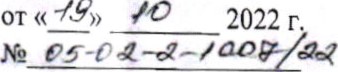 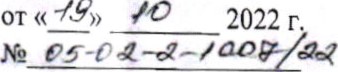 Положение о проведении республиканского конкурса «Лучшая школьная библиотека»1. Общие положения1.1. Настоящее положение определяет цели, задачи, порядок и условия проведения республиканского конкурса «Лучшая школьная библиотека» (далее - Конкурс)1.2. Конкурс учрежден министерством образования и науки Республики Дагестан в рамках реализации региональной Концепции развития школьных информационно-библиотечных центров.1.3. Организатором Конкурса является ГБУ ДПС) РД «Дагестанский институт развития образования» (далее - ДИРО).1.4. Информационно-методическое сопровождение организации и проведения Конкурса осуществляется на официальных сайтах Минобрнауки РД и ДИРО.2. Цели и задачи Конкурса2.1. Конкурс проводится в целях совершенствования и стимулирования деятельности библиотек, повышения качества библиотечно-информационного обслуживания участников учебно-воспитательного процесса, продвижения книги и чтения, изучения, обобщения и распространения лучшего опыта работы библиотек Республики Дагестан.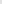 2.2. Конкурс содействует решению следующих задач:выявление и поддержка результативно работающих библиотек; формирование модели современной библиотеки - культурного, информационного, образовательного и коммуникативного центра, соответствующего современным потребностям общества; повышение имиджа библиотек, социального статуса и престижа профессии педагога - библиотекаря; развитие материально-технической базы библиотек, создание наиболее благоприятных условий для организации досуга населения.З. Участники Конкурса3. 1. Участие в Конкурсе добровольное.3.2. В Конкурсе принимают участие школьные библиотеки общеобразовательных организаций.4. Сроки и организация проведения Конкурса4.1. Конкурс проводится в 2 этапа:Муниципальный этап — с 20 по 30 октября 2022 года;Республиканский этап — с 10 по 15 ноября 2022 года.На республиканский этап принимаются материалы победителей муниципального этапа Конкурса.Приём материалов для участия в республиканском этапе осуществляется с 1 по 9 ноября 2022 года Отделом инновационной и проектной деятельности Центра развития общего образования ДИРО (ул. Магомедтагирова, 159, кабинет 305).             Контактное лицо: Надирова Найира Теибовна (моб. тел.: 89654853566).Требования к конкурсным материалам5.1. Конкурсные материалы должны соответствовать следующим требованиям:Наличие полного пакета документов в соответствии с пунктом 5.2;Обладание потенциалом для обмена опытом5.2. На Конкурс предоставляется портфолио, содержащий следующую информацию:Заявка (приложение 1);Паспорт библиотеки (приложение 2);• Описание работы школьной библиотеки (приложение З);• Фотоматериалы библиотеки.6. Критерии определения лучшей библиотеки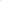 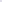 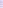 I. Критериями определения лучшей библиотеки года являются:  Программа развития библиотеки;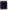  Формы работы с читателями;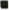 Учет и формирование библиотечных фондов;Формы участия библиотеки в учебной и внеурочной деятельности образовательной организации;  Ведение справочно-библиографического аппарата;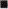  Взаимодействие с библиотеками;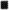  Совместная работа с методическими объединениями.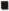 6.2. Каждый критерий оценивается от 0 до 10 баллов.7. Определение победителя и подведение итогов7.1. Победители республиканского этапа Конкурса определяются на основании результатов оценивания портфолио жюри Конкурса. Результаты оценивания оформляются в виде рейтингового списка участников Конкурса.7.2. Победитель и призёры республиканского Конкурса награждаются соответствующими дипломами Минобрнауки РД7.3. По результатам Конкурса определяется одно первое место (победитель), два вторых места и три третьих места (призёры).7.4. Списки победителей и призёров Конкурса равмещаются на официальных сайтах Минобрнауки РД и ДИРО.Приложение №1к положению о КонкурсеЗАЯВКАна участие в республиканском конкурсе«Лучшая школьная библиотека»Название образовательной организацииЮридический адрес образовательной организацииФ.И.О. руководителя образовательной организации (без сокращений)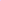 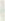 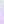 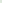 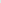 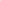 Ф.И.О. заведующей библиотекой (педагога-библиотекаря) (без сокращений)	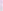 Тел./факс (код, номер)Электронный адрес:URL - адрес Интернет- страницы библиотеки на сайте образовательного учреждения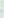 	Директор	Ф.И.О.ДатаПриложение №2 к положению о КонкурсеПАСПОРТ БИБЛИОТЕКИОБРАЗОВАТЕЛЬНОЙ ОРГАНИЗАЦИИНазвание учреждения ___________________________________________Почтовый адрес ________________________________________________Телефон ______________________________________________________E-mail _____________________________________________________________Ф.И.О. руководителя образовательного учреждения (ПОЛНОСТЬЮ) _________________________________________________________________Ф.И.О. и официальное название должности школьного библиотекаря (зав.библиотекой)_____________________________________________________________Дата заполнения     ______________                ПечатьСведения о библиотекеОбщие сведения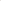 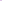 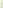 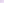 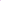 1.1. Год основания библиотеки ______________________________________Этаж _________________________________________________________Общая площадь ___________________________________________1.4. Наличие специального помещения, отведенного под библиотеку: да, нетНаличие читального зала: да, нет, совмещен с абонементомНаличие книгохранилища для учебного фонда: да, нет, совмещен с абонементомМатериально-техническое обеспечение библиотеки	    l .7. l . Компьютер ________(шт.) CD-ROM _____________1.7.2. Магнитофон ________________________________1.7.3. Проектор _________________________________1, 7.4. Сканер (шт.) ______________________________1.7.5. Принтер(шт.) ______________________________1.7.6. Телевизор(шт.) ____________________________1.7.7. Видео магнитофон(шт.) _____________________1.7.8. Ламинатор  ________________________________1.7.9. Брошюратор _______________________________l.7.10. Другое ___________________________________.7.11. Имеется ли в библиотеке доступ к lnternet (Да, нет) ____________________________________________2. Сведения о кадрахШтат библиотекиОбразованиеСтаж библиотечной работыПовышение квалификацииНаградыВ каких профессиональных ассоциациях или других объединениях состоитеЯвляетесь ли Вы постоянным членом педагогического совета Вашего учебного заведения (Да, нет) __________________________________________________Ведете ли Вы на базе школьной библиотеки какие-либо факультативы, кружки (Да, нет) ___________________________________________________________  2.3.l. Если «да», то укажите, какие именно, для каких классов____________________________________________________________3. График работы Понедельник ВторникСредаЧетвергПятницаСубботаКаникулярный периодСведения о фонде4.1. Основной фонд библиотеки (экз.) _________________________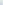 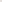 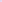 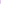 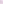 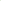 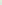 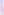 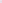 l. l. Естественные науки (экз., %) ___________________________4.1.2. Прикладные науки (экз., %) ___________________________4.1.3. Общественные и гуманитарные науки, литература универсальното содержания (экз., %) _________________________________________________1.4. Художественная литература (экз., %) ____________________Расстановка библиотечного фонда в соответствии с библиотечно-библиографической классификацией: (Да, нет, частично) _______________Учебный фонд библиотеки (экз.) ____________________________________Количество	названий	выписываемых	периодических изданий_________________________________________________________________________________________________________________________________Для педагогических работников ________________________________Для учащихся _______________________________________________4.43. Библиотековедческих _______________________________________В фонде библиотеки имеется документов на электронных носителях (CD-ROM, аудио-, видеоматериалы)Справочно-библиографическая работаФормирование информационной культуры учащихсяМассовая работа. Виды массовых мероприятий, применяемых Вами в библиотечной деятельности (количество) и перечень.Наиболее значимые достижения библиотеки за последний год.Приложение №3 к положению о КонкурсеОписание опыта работы школьной библиотекиНаименование образовательной организации_____________________________________________________________________Цель и задачи деятельности библиотеки.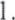 2. Применяемые формы работы с читателями.З. Охват читательской аудитории, включая педагогов и родителей (количественные показатели).Формирование направленности читательского интереса (учебная, художественная, профессиональная и др.).Распространение опыта работы библиотеки (где, когда и каким образом деятельность библиотеки образовательной организации была представлена профессиональному сообществу и общественности, результативность (награды, публикации и др. свидетельства популяризации опыта работы библиотеки).б. Роль библиотеки в учебно-воспитательном процессе образовательной организации, в том числе во внеурочной деятельности и оказание дополнительных образовательных услуг.Краткая характеристика библиотечного обслуживания обучающихся и педагогов.Взаимодействие с органами местной власти, муниципальными и городскими библиотеками, общественностью и другими партнерами.Описание деятельности по созданию положительного имиджа библиотеки.     10.Внедрение инновационных технологий. 1 Создание комфортной развивающей среды библиотеки.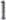 12 Перспективы	укрепления	материально-технической	и информационного пространства библиотеки.13.0свещение работы библиотеки в СМИ.Описание составляется в свободной форме с учетом отражения перечисленных позиций и в соответствии с критериями.Кроме заявленных разделов, участники конкурса по желанию могут представить методические, наглядные (фото) материалы не более 20 страниц, отражающие работу библиотеки.Приложение № 2 к приказу Минобрнауки РД от«/У» хо 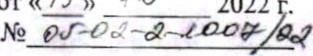 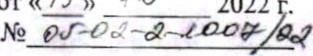 Состав организационного комитета по проведениюРеспубликанского Конкурса «Лучшая школьная библиотека»Ахмедова Гульнара Ахмедовна - ректор ГБУ ДПО РД«Дагестанский институт развития образования»;Юнусова Кинаят Абасовна - консультант отдела общего образования Управления развития общего образования Минобрнауки РД;З. Джамалов Мухаммад Бадрудинович — руководитель Центра развития общего образования ГБУ ДПО «Дагестанский институт развития образования»;4. Исабекова Румина Куйбышевна - начальник отдела инновационной и проектной деятельности ЦРОО ГБУ ДПО «Дагестанский институт развития образования».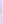 